新 书 推 荐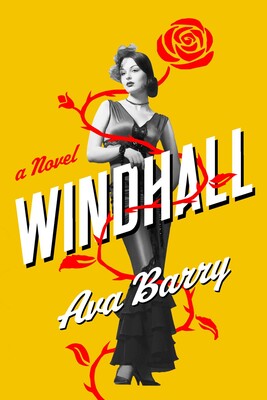 中文书名：《风之厅》英文书名：WINDHALL作    者：Ava Barry出 版 社：Pegasus Crime代理公司：Biagi /ANA/Jessica Wu页    数：384页出版时间：2021年3月代理地区：中国大陆、台湾审读资料：电子稿类    型：惊悚悬疑内容简介：    这是一部令人赞叹的文学惊悚小说，故事发生在洛杉矶，一名调查记者试图解决好莱坞黄金时代的一个明星的谋杀案件。    20世纪40年代的好莱坞是一个颓废的时代，导演西奥多·兰利（Theodore Langley）是这里的国王。他与女演员埃莉诺·海耶斯（Eleanor Hayes）搭档，西奥多统治者好莱坞的黄金时代。这一切在有人在西奥多的玫瑰花园里发现了埃莉诺残破的尸体，他被指控犯有谋杀罪的时候结束了。案件在开庭审理之前就被驳回了，西奥多狼狈地逃离了洛杉矶，只留下了杂乱无章的大宅风之厅。从此之后，再也没有人见到过他。    几十年后，由祖母抚养长大的调查记者马克斯·海利（Max Hailey）确信，如果他能见到西奥，他一定能一举破获这起案件，成功证明正是这位著名的导演杀害了他的女主角。当风之厅附近发生了一起模仿谋杀案，长期隐居的西奥多也再次回到洛杉矶时，海利觉得自己的机会来了。海利拿到了西奥多丢失已久的日记，读到了有关埃莉诺的跟踪狂和埃莉诺在西奥多最后的电影《通往阿瓦隆的最后一班火车》（“The Last Train to Avalon”）——一部争议很大、从未公映的电影——的内容。在她死前的几个月里，有什么事情在困扰着她，让她非常害怕，她甚至不再上班。海利对《通往阿瓦隆的最后一班火车》了解得越多，就越确信这部电影能够告诉他杀害埃莉诺的凶手是谁，她为什么非死不可。但是，“阿瓦隆”的含义远远超过了埃莉诺的谋杀案，海利必须在一切为时已晚之前，找出过去和现在的谋杀案的真相。20世纪40年代，一位好莱坞女星被谋杀，这个设定让人不自觉联想到了“黑色大丽花”案件，也让人想起了其他一些引人注目的洛杉矶凶杀案。悬疑小说和黑色小说的读者会在这本书中发现许多大师作品的回响，尤其是詹姆斯·艾尔罗伊的《黑色大丽花》（The Black Dahlia）和《好莱坞夜曲》（Hollywood Nocturnes）。这本书是现代惊悚小说和老派好莱坞名利场阴谋小说的融合，它为读者呈现了一个包容多种亚类型的小说世界，读者会跟随马克斯•海利穿越演艺圈阴暗的迷宫。泰勒·詹金斯·里德（Taylor Jenkins Reid）小说的粉丝们【尤其是《伊夫林·雨果的七个丈夫》（The Seven Husbands of Evelyn Hugo）和《黛西·琼斯和六人》（Daisy Jones and the Six）的粉丝们】一定会很享受这场窥视幕布后面的世界的旅程。作者简介：    艾娃·巴里（Ava Barry）为大胆电影公司（Bold Films）和诡计娱乐公司（Intrigue Entertainment）担任剧本审读，她也是弗朗西斯·福特·科波拉（Francis Ford Coppola）的文学杂志《西洋镜》（Zoetrope: All-Story）的助理编辑。这是她的第一部小说。她现在居住在澳大利亚。谢谢您的阅读！请将反馈信息发至：吴伊裴（Jessica Wu）安德鲁﹒纳伯格联合国际有限公司北京代表处北京市海淀区中关村大街甲59号中国人民大学文化大厦1705室，100872电 话：010-82449901传 真：010-82504200Email：Jessica@nurnberg.com.cnHttp://www.nurnberg.com.cn新浪微博：http://weibo.com/nurnberg豆瓣小站：http://site.douban.com/110577/